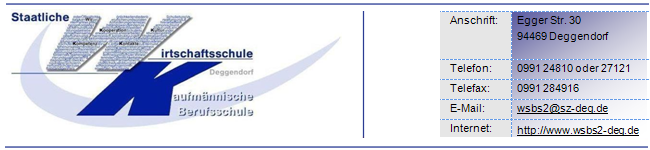 
Formular: „Minderjährige Schülerinnen und Schüler“Einwilligung in die Veröffentlichung von personenbezogenen Daten(einschließlich Fotos)Sehr geehrte Erziehungsberechtigte,liebe Schülerinnen und Schüler,anlässlich des 40-jährigen Bestehens unserer Schule, der Staatlichen Wirtschaftsschule Deggendorf, erstellen wir einen Imagefilm. Dabei werden Ereignisse und Momente aus unserem Schulleben, wie Unterrichtssituationen, Schulausflüge, Schülerfahrten, Schüleraustausche, (Sport-)Wettbewerbe, Unterrichtsprojekte usw. aufgenommen. Durch diese Filmaufnahmen werden u.U. auch personenbezogene Daten, insbesondere Ton- und Bildaufnahmen erfasst.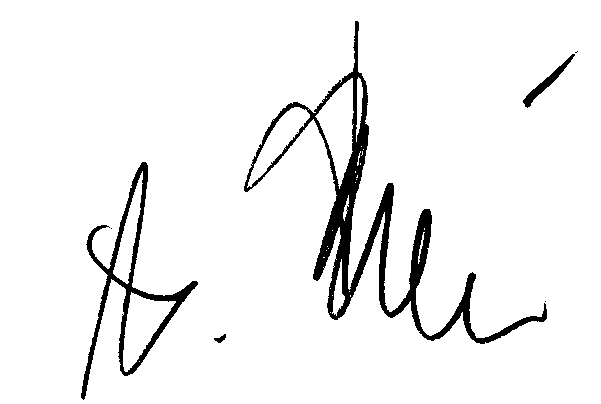 Hierzu möchten wir im Folgenden Ihre Einwilligung einholen. 	Die Schulleitung
	
	H. Riedl, OStD
	Schulleiter
 

_____________________________________________________________________________Name, Vorname, Geburtsdatum , Klasse	Hiermit willige ich/willigen wir in die Erfassung und Verarbeitung von personenbezogenen 	Daten einschließlich Foto-, Ton-, Video- und Filmaufnahmen im Rahmen der Erstellung 	eines Imagefilms und der damit verbundenen weiteren Veröffentlichungen ein
	Die Rechteeinräumung erfolgt ohne Vergütung und umfasst auch das Recht zur Bearbeitung so	weit die Bearbeitung nicht entstellend ist. Die Einwilligung ist zeitlich unbeschränkt, d.h. sie gilt 	über das Schuljahr und grundsätzlich auch über die Schulzugehörigkeit hinaus. 

	Die Einwilligung ist freiwillig. Aus der Nichterteilung oder dem Widerruf der Einwilligung entstehen 	keine Nachteile.


 	Ich willige nicht ein

___________________________________[Ort, Datum]    Veröffentlichungen im Internet / Datenschutzrechtlicher Hinweis: 
Bei einer Veröffentlichung im Internet können die personenbezogenen Daten (einschließlich Fotos) weltweit abgerufen und gespeichert werden. Die Daten können damit etwa auch über so genannte „Suchmaschinen“ aufgefunden werden. Dabei kann nicht ausgeschlossen werden, dass andere Personen oder Unternehmen die Daten mit weiteren im Internet verfügbaren personenbezogenen Daten verknüpfen und damit ein Persönlichkeitsprofil erstellen, die Daten verändern oder zu anderen Zwecken verwenden. Bei nicht volljährigen Schülerinnen/Schülern
Unterschrift des/der Erziehungsberechtigtenab dem 14. Geburtstag: Unterschrift der Schülerin / des Schülers bzw.
Unterschrift der volljährigen Schülerin/
des volljährigen Schülers